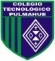 Estimados /as padres, apoderados/as y estudiante:                   Junto con saludarles a continuación se adjunta guía de trabajo de la asignatura de Tecnología para complementar el estudio y trabajo en el hogar. La presente guía está pensada con la finalidad de evaluar el proceso creativo apoyado con el desarrollo de habilidades por medio de objetivos específicos planteados en este material de apoyo, lo primordial es que pueda ser desarrollado durante estas semanas y se ruega presentar responsablemente su resolución por correo, adjuntando el archivo y fotografía de los ejercicios.	          Ante cualquier duda o consulta respecto a la asignatura de artes y/o tecnología el horario de atención es de 10.00 am a 11.50 am, puede comunicarse al siguiente correo: profesoranathaliesantander@gmail.comAtentamenteNathalie Santander M.Profesora de Artes Plásticas“Guía 3: Dominio de conceptos claves en el desarrollo e implementación de un servicio” 1EM - Tecnología - Profesora Nathalie Santander M.Nombre: _____________________________________________________________________________Objetivos-Reconocer conceptos claves del diseño gráfico y del servicio y/o empresa.-Identificar definiciones de términos utilizados para la creación de un servicio.I.- Observe atentamente la siguiente sopa de letras e identifique los conceptos trabajados en la guía anterior de forma horizontal, vertical o diagonales y que se encuentran en la siguiente lista.TECNOLOGÍA, DISEÑO, AFICHE, MARCA, SERVICIO, LOGOTIPO, EMPRESA, PICTOGRAMA, NECESIDAD, ISOTIPO, MONOGRAMA.II.-Una con una línea las definiciones de la columna A con los conceptos de la columna B según corresponda.                                                   A                                                     BMARCVPIGSARGFOHATNECESIDADELADURCQUIZDADERTYUMUNECIOTAPISTETLOGYRCADEIAFICHECLARUISTEVGDFRFLOLRTAYFAGSNESETICBERYKLÑAEEAUNEROOMPRESONECIDAEDTYJUINOPDNSIDFTGYIKMBKLNMETICBERYNECEOWSCENEIROLAGARMOIUGANATUIXAZDTBPAHATPAOTMORCOSNDENNALSECRAMECIMUMMSMYNITOGKVHCUKERORMKTSHAARAHEAAAIYMPLOUARBEMCLIHALIEUMITRSERLVPREVOPBRCHUTGANUMUPRHERAGUPCOETICBERYOGMACREOHEPKVSEJIOCRAGARBALOGULOHVEASOSEBOIGSOSNRAMURCYEVETICBERYFEPLOGPCILPOOCIPEOGEFDUPOGOPLOGPINKAKIMERLMUBADLOSIYHBPITHMERGTARSLOGANAADFHKIOCTERTGNRDISEÑORCKNELPEVLQEMPRESAQPREDIEFGJNSOGIOSERDSRECRAÑMARVWATEAKLÑOPILOTEGOLJAGERTOYRWVHGTTIPSAMOSUESÑPOHYGCForma por la que todo el mundo conoce a la representación de la marcaMARCATexto breve de lenguaje sencillo y directoDISEÑO GRÁFICOHuella que representa a una empresaISOTIPOAcción de concebir, programar, proyectar y realizar comunicaciones visualesSLOGANAbstracción visual que representa a una empresa o instituciónLOGOTIPO